Consorzio 6 Toscana SudViale Ximenes n. 3 – 58100 Grosseto - tel. 0564.22189     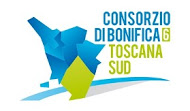 bonifica@pec.cb6toscanasud.it   -   www.cb6toscanasud.it     Codice Fiscale  01547070530  DIRETTORE GENERALEDecreto  N. 42   – Data Adozione   26/01/2016Atto Pubblicato su Banca Dati escluso/i allegato/i OGGETTO: Nomina Responsabile Unico del Procedimento ( RUP ) per i lavori di cui alla  “PERIZIA n° 062 - PSR 2014-2020 Sottomisura 8.3 - REALIZZAZIONE DI BRIGLIE, CONSOLIDAMENTO E REGOLARIZZAZIONI DELLE SEZIONI DI DEFLUSSO FINALIZZATE AL MIGLIORAMENTO DELLA DINAMICA D’ALVEO DEL TORRENTE CREVOLE  - COMUNE DI MURLO” - dell’ importo di € 780.000,00.  Numero proposta:   -DECRETO DEL DIRETTORE  GENERALE N. 42 DEL  26 GENNAIO 2016L’anno duemilasedici il giorno 26 del mese di gennaio alle ore 10.00 presso la sede del Consorzio in Grosseto, viale Ximenes n. 3IL DIRETTORE GENERALEVista la Legge Regionale n. 79 del 27.12.2012 ed in particolare l’Art. 21 che affida la struttura operativa e tecnico amministrativa dell’Ente al Direttore Generale, con il compito di organizzarla e controllarla;Visto il Decreto del Presidente n. 223 del 22 Gennaio 2015 con il quale è stato assunto l’Arch. Fabio Zappalorti con la qualifica di Direttore Generale del Consorzio 6 Toscana Sud a far data dal 01 Febbraio 2015; Visto il vigente Statuto Consortile approvato con delibera n. 6 dell’Assemblea consortile, seduta n. 2 del 29/04/2015 (pubblicato sul B.U.R.T  parte seconda n. 20 del 20/05/2015 Supplemento n. 78) ed in particolare l’art. 38 comma 1 che affida al Direttore Generale la struttura operativa e tecnico amministrativa definita dal Piano di Organizzazione Variabile e l’art. 38 comma 3 lettera o) che individua tra le funzioni del Direttore Generale quella di individuare i responsabili unici del procedimento ai sensi del Decreto Legislativo 12 aprile 2006, n° 63 e i responsabili dei vari procedimenti tecnico/amministrativi ai sensi della L. 241/1990;Visto il D.Lgs. 12 aprile 2006, n. 163 “Codice dei contratti di lavori, servizi e forniture;Visto il D.P.R. 5 ottobre 2010, n. 207 “Regolamento di esecuzione e attuazione del Decreto Legislativo n. 163/2006;Vista la L.R. 13 luglio 2007, n. 38 “Norme in materia di contratti pubblici e relative disposizioni sulla sicurezza e regolarità del lavoro” e successive modifiche ed integrazioni;Vista la L. 241/1990 “Nuove norme in materia di procedimento amministrativo e di diritto di accesso ai documenti amministrativi”;Visto il Piano di Organizzazione Variabile (POV) del Consorzio 6 Toscana Sud approvato con deliberazione dell’Assemblea n° 13 nella seduta n° 3 del 24/09/2015 che individua l’articolazione della struttura operativa e tecnico amministrativa del Consorzio;Visto il Decreto del Direttore Generale n° 209 del 28/12/2015 di nomina a Direttore dell’Area Studi e Progettazione, mediante assegnazione a mansioni superiori con decorrenza 1 gennaio 2016, del dipendente Ing. Roberto Tasselli già avente funzione di coordinamento del personale dell’area come da Decreto del Direttore Generale n°108 del 05/10/2015;Considerata l’esigenza da parte del Consorzio 6 Toscana Sud di procedere alla nomina di R.U.P. per la realizzazione di lavori pubblici, come disciplinato dall’ art. 10 del D.Lgs. n. 163/2006 e dall’ art. 9 e 10 del D.P.R. 207/2010;Visto che le stesse figure, come indicato a pag. 12 e 13 del Piano di Organizzazione Variabile del Consorzio possono assolvere al ruolo di R.U.P. in quanto “quadri” o “impiegati direttivi”;Visto il Decreto del Direttore Generale n° 11 del 20/01/2016 che approva l’elenco provvisorio del personale dal quale si individuano provvisoriamente i dipendenti: Geom. Patrizio Serrotti, Geom. Maurizio Padovani, Geom. Riccardo Battigalli, e Ing. Roberto Tasselli quali figure in grado di assolvere al ruolo di RUP secondo quanto disposto dal D.Lgs. n. 163/2006 e dal P.O.V. del Consorzio in relazione alle mansioni attualmente assegnate; Visto il Programma di Sviluppo Rurale della Regione Toscana 2014-2020 approvato con decisione della Commissione Europea n. 3507 del 26 maggio 2015;Visto il Decreto Dirigenziale della Regione Toscana n° 5810 del 30/11/2015 “Regolamento (UE) n° 1305/2013 – programma di sviluppo Rurale 2014 – 2020 della Regione Toscana  - approvazione del bando contenente le disposizioni tecniche e procedurali per la presentazione e la selezione delle domande per la concessione degli aiuti della sottomisura 8.3 “Sostegno alla prevenzione dei danni arrecati alle foreste da incendi, calamità naturali ed eventi catastrofici” – annualità 2015” ;Vista la volontà da parte del Consorzio 6 Toscana Sud di partecipare al suddetto bando relativo alla sottomisura 8.3;Considerata la necessità di redigere un progetto denominato “PERIZIA n° 062 - PSR 2014-2020 Sottomisura 8.3 - REALIZZAZIONE DI BRIGLIE, CONSOLIDAMENTO E REGOLARIZZAZIONI DELLE SEZIONI DI DEFLUSSO FINALIZZATE AL MIGLIORAMENTO DELLA DINAMICA D’ALVEO DEL TORRENTE CREVOLE  - COMUNE DI MURLO” - dell’ importo di € 780.000,00;Considerato che, dopo l’eventuale atto di assegnazione del finanziamento da parte della Regione Toscana correlato all’ accettazione della “domanda di aiuto” per la “sottomisura 8.3”, il Consorzio 6 Toscana Sud provvederà ad aggiornare il Elenco Annuale delle Opere Pubbliche anno 2016 e il Piano delle attività di Bonifica anno 2016 creando altresì un apposito capitolo di bilancio con articoli di entrata e di uscita;Considerato che il Geom. Patrizio Serrotti, risulta avere requisiti e professionalità idonei allo svolgimento delle funzioni di Responsabile Unico del Procedimento dell’intervento  di cui alla “PERIZIA n° 062 - PSR 2014-2020 Sottomisura 8.3 - REALIZZAZIONE DI BRIGLIE, CONSOLIDAMENTO E REGOLARIZZAZIONI DELLE SEZIONI DI DEFLUSSO FINALIZZATE AL MIGLIORAMENTO DELLA DINAMICA D’ALVEO DEL TORRENTE CREVOLE  - COMUNE DI MURLO” - dell’ importo di € 780.000,00;Considerata la disponibilità del Geom. Patrizio Serrotti ad assumere l’incarico di Responsabile Unico del Procedimento dell’intervento di cui alla Perizia n° 062; Visto il parere del Direttore dell’ Area Studi e Progettazione;Viste le disposizioni di cui al D.lgs. n° 163/2006, del D.P.R. 207/2011 e s. m. i. in materia di lavori pubblici e del D.lgs 81/2008 in materia di sicurezza sui luoghi di lavoro;IL DIRETTORE GENERALEDECRETAdi nominare, ai sensi e per gli effetti del D.lgs. 163/2006 ed s.m.i., per la realizzazione dei lavori di cui alla “PERIZIA n° 062 - PSR 2014-2020 Sottomisura 8.3 - REALIZZAZIONE DI BRIGLIE, CONSOLIDAMENTO E REGOLARIZZAZIONI DELLE SEZIONI DI DEFLUSSO FINALIZZATE AL MIGLIORAMENTO DELLA DINAMICA D’ALVEO DEL TORRENTE CREVOLE  - COMUNE DI MURLO” - dell’ importo di € 780.000,00 Responsabile Unico del Procedimento il Geom. Patrizio Serrotti; IL DIRETTORE GENERALE(Arch. Fabio Zappalorti)Parere di Regolarità TecnicaIl sottoscritto Ing. Roberto Tasselli in qualità di Direttore dell’Area Studi e Progettazione esprime sul presente Decreto il parere, in ordine alla sola Regolarità Tecnica: FAVOREVOLEFirmato Ing. Roberto TasselliATTESTATO DI PUBBLICAZIONEIl sottoscritto Direttore dell’Area Amministrativa certifica che il presente Decreto viene affissa all’Albo pretorio del Consorzio a partire dal 26.01.2016, ai fini di pubblicità e conoscenza.Il Direttore Area AmministrativaFirmato Dott. Carlo Cagnani